ООО « ДВ ТЭК»                                                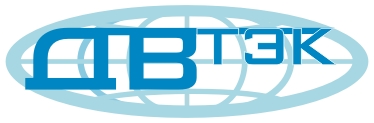 ООО «Дальневосточная транспортно-экспедиторская компания»Адрес:			   г. Владивосток, ул. Фадеева, 63аТ/факс:			          (423) 227-83-77, 264-68-41ИНН /КПП                                     2540119420/253601001                                                         e-mail vladoffice@dvtek.ruг.Владивосток								01.12.2017Тарифы на услуги автоэкспедирования грузов по Магаданской областиДополнительные услуги:1.Обрешетка груза: 1000 руб. за один м3 (минимум 1000р.)2.Пломбирование: 100 руб. за одно место в мешок под пломбу.Примечания: 1.Тарифы даны для отправки целым автомобилем  для партий груза до 8т, до 32м3. Стоимость доставки более крупных партий груза, а также грузов требующих специальных условий перевозки (фронтальную погрузку и т.д.) определяется по отдельному запросу.2.Срок формирования сборного авто для перевозки груза в Магаданскую область составляет 2 недели с момента принятия груза на склад г.Магадана.3.Срок доставки груза по маршруту Магадан – Магаданская область при отправке отдельного авто составляет 3-5 дней с момента получения груза на склад г.Магадана.4.Груз должен позволять укладку рядами до указанной высоты, исключать повреждение острыми углами других грузов, жидкий груз иметь герметичную заводскую упаковку.5.При сдаче груза необходимо приложить накладную, счет-фактуру, сертификаты и доверенность по необходимости (указанные документы необходимы для транспортировки груза по территории Росии.www.dvtek.ruНаселенный пукнт (при отпарвке из г.Магадана)Расстояние до населенного пунктаСтоимость отдельного авто (руб.)Стоимость 1 м3 (при отправке сборным авто)Стоимость 1 тонны (при отправке сборным авто)Срок доставкиОротукан400 км55 000р.6000р.15500р.14 днейСеймчан500 км65 000р.6500р.15500р.14 днейСинегорье480 км65 000р.6500р.15500р.14 днейСусуман625 км80 000р.6500р.15500р.14 днейУсть-Омчуг280 км45 000р.6500р.15000р.14 днейОмсукчан600 км 80 000р.7000р.15500р.14 днейЯгодное520 км65 000р.6500р.15500р.14 днейУсть-Среднекан450 км65 000р.6500р.15500р.14 днейУсть Нера1000 км125 000р.10500р.25000р.14 днейОмчак, Матросова, Павлик , Гастелло400 км60 000р.7000р.15500р.14 днейДебин460 км65 000р.6500р.15500р.14 дней* Минимальная стоимость 3500 руб* Минимальная стоимость 3500 руб* Минимальная стоимость 3500 руб